UNDERGRADUATE CURRICULUM COMMITTEE (UCC)
PROPOSAL FORM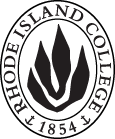 Cover page	scroll over blue text to see further important instructions: please read.N.B. DO NOT USE HIGHLIGHT, please DELETE THE WORDS THAT DO NOT APPLY TO YOUR PROPOSALALL numbers in section (A) need to be completed, including the impact ones.The course explores the interior world of those who served on the Western Front during World War I.  Through novels, memoirs, films and related historical studies people’s “war stories”  come alive.B.  NEW OR REVISED COURSES  DO NOT use highlight. Delete this whole page if the proposal does not include a new or revised course.D. SignaturesChanges that affect General Education in any way MUST be approved by ALL Deans and COGE Chair.Changes that directly impact more than one department/program MUST have the signatures of all relevant department chairs, program directors, and relevant dean (e.g. when creating/revising a program using courses from other departments/programs). Check UCC manual 4.2 for further guidelines on whether the signatures need to be approval or acknowledgement.Proposals that do not have appropriate approval signatures will not be considered. Type in name of person signing and their position/affiliation.Send electronic files of this proposal and accompanying catalog copy to curriculum@ric.edu and a printed or electronic signature copy of this form to the current Chair of UCC. Check UCC website for due dates.D.1. Approvals:   required from programs/departments/deans who originate the proposal.  may include multiple departments, e.g., for joint/interdisciplinary prposals. D.2. Acknowledgements: REQUIRED from OTHER PROGRAMS/DEPARTMENTS IMPACTED BY THE PROPOSAL. SIGNATURE DOES NOT INDICATE APPROVAL, ONLY AWARENESS THAT THE PROPOSAL IS BEING SUBMITTED.  CONCERNS SHOULD BE BROUGHT TO THE UCC COMMITTEE MEETING FOR DISCUSSIONA.1. Course or programHIST 235: Voices of the Great WarHIST 235: Voices of the Great WarHIST 235: Voices of the Great WarHIST 235: Voices of the Great WarReplacing A.2. Proposal typeCourse:  creationCourse:  creationCourse:  creationCourse:  creationA.3. OriginatorJoanne SchneiderHome departmentHistoryHistoryHistoryA.4. Context and Rationale The History Department needs to have a greater variety of 200 level courses for majors and non-majors alike.  This course offers an interdisciplinary approach to the study of World War I, by introducing students to the fiction, non-fiction, and poetry created on that war’s Western Front.  Students will also view films based on some of those literary works.  The History Department needs to have a greater variety of 200 level courses for majors and non-majors alike.  This course offers an interdisciplinary approach to the study of World War I, by introducing students to the fiction, non-fiction, and poetry created on that war’s Western Front.  Students will also view films based on some of those literary works.  The History Department needs to have a greater variety of 200 level courses for majors and non-majors alike.  This course offers an interdisciplinary approach to the study of World War I, by introducing students to the fiction, non-fiction, and poetry created on that war’s Western Front.  Students will also view films based on some of those literary works.  The History Department needs to have a greater variety of 200 level courses for majors and non-majors alike.  This course offers an interdisciplinary approach to the study of World War I, by introducing students to the fiction, non-fiction, and poetry created on that war’s Western Front.  Students will also view films based on some of those literary works.  The History Department needs to have a greater variety of 200 level courses for majors and non-majors alike.  This course offers an interdisciplinary approach to the study of World War I, by introducing students to the fiction, non-fiction, and poetry created on that war’s Western Front.  Students will also view films based on some of those literary works.  A.5. Student impactThe student impact will be positive. This course will help bridge an existing gap between our history department general education offerings and our 300 level courses. It will also be a way to show students how a multi-disciplinary approach can be a useful way to learn.The student impact will be positive. This course will help bridge an existing gap between our history department general education offerings and our 300 level courses. It will also be a way to show students how a multi-disciplinary approach can be a useful way to learn.The student impact will be positive. This course will help bridge an existing gap between our history department general education offerings and our 300 level courses. It will also be a way to show students how a multi-disciplinary approach can be a useful way to learn.The student impact will be positive. This course will help bridge an existing gap between our history department general education offerings and our 300 level courses. It will also be a way to show students how a multi-disciplinary approach can be a useful way to learn.The student impact will be positive. This course will help bridge an existing gap between our history department general education offerings and our 300 level courses. It will also be a way to show students how a multi-disciplinary approach can be a useful way to learn.A.6. Impact on other programs NoneNoneNoneNoneNoneA.7. Resource impactFaculty PT & FT: NoneNoneNoneNoneA.7. Resource impactLibrary:NoneNoneNoneNoneA.7. Resource impactTechnologyNoneNoneNoneNoneA.7. Resource impactFacilities:NoneNoneNoneNoneA.8. Semester effectiveFall 2019 A.9. Rationale if sooner than next Fall A.9. Rationale if sooner than next FallA.10. INSTRUCTIONS FOR CATALOG COPY:  This single file copy must include ALL relevant pages from the college catalog, and show how the catalog will be revised.  (1) Go to the “Forms and Information” page on the UCC website. Scroll down until you see the Word files for the current catalog. (2) Download ALL catalog sections relevant for this proposal, including course descriptions and/or other affected programs.  (3) Place ALL relevant catalog copy into a single file. Put page breaks between sections and delete any catalog pages not relevant for this proposal. (4) Using the track changes function, revise the catalog pages to demonstrate what the information should look like in next year’s catalog.  (5) Check the revised catalog pages against the proposal form, especially making sure that program totals are correct if adding/deleting course credits. If new copy, indicate where it should go in the catalog. If making related proposals a single catalog copy that includes all is acceptable. Send as a separate file along with this form.A.10. INSTRUCTIONS FOR CATALOG COPY:  This single file copy must include ALL relevant pages from the college catalog, and show how the catalog will be revised.  (1) Go to the “Forms and Information” page on the UCC website. Scroll down until you see the Word files for the current catalog. (2) Download ALL catalog sections relevant for this proposal, including course descriptions and/or other affected programs.  (3) Place ALL relevant catalog copy into a single file. Put page breaks between sections and delete any catalog pages not relevant for this proposal. (4) Using the track changes function, revise the catalog pages to demonstrate what the information should look like in next year’s catalog.  (5) Check the revised catalog pages against the proposal form, especially making sure that program totals are correct if adding/deleting course credits. If new copy, indicate where it should go in the catalog. If making related proposals a single catalog copy that includes all is acceptable. Send as a separate file along with this form.A.10. INSTRUCTIONS FOR CATALOG COPY:  This single file copy must include ALL relevant pages from the college catalog, and show how the catalog will be revised.  (1) Go to the “Forms and Information” page on the UCC website. Scroll down until you see the Word files for the current catalog. (2) Download ALL catalog sections relevant for this proposal, including course descriptions and/or other affected programs.  (3) Place ALL relevant catalog copy into a single file. Put page breaks between sections and delete any catalog pages not relevant for this proposal. (4) Using the track changes function, revise the catalog pages to demonstrate what the information should look like in next year’s catalog.  (5) Check the revised catalog pages against the proposal form, especially making sure that program totals are correct if adding/deleting course credits. If new copy, indicate where it should go in the catalog. If making related proposals a single catalog copy that includes all is acceptable. Send as a separate file along with this form.A.10. INSTRUCTIONS FOR CATALOG COPY:  This single file copy must include ALL relevant pages from the college catalog, and show how the catalog will be revised.  (1) Go to the “Forms and Information” page on the UCC website. Scroll down until you see the Word files for the current catalog. (2) Download ALL catalog sections relevant for this proposal, including course descriptions and/or other affected programs.  (3) Place ALL relevant catalog copy into a single file. Put page breaks between sections and delete any catalog pages not relevant for this proposal. (4) Using the track changes function, revise the catalog pages to demonstrate what the information should look like in next year’s catalog.  (5) Check the revised catalog pages against the proposal form, especially making sure that program totals are correct if adding/deleting course credits. If new copy, indicate where it should go in the catalog. If making related proposals a single catalog copy that includes all is acceptable. Send as a separate file along with this form.A.10. INSTRUCTIONS FOR CATALOG COPY:  This single file copy must include ALL relevant pages from the college catalog, and show how the catalog will be revised.  (1) Go to the “Forms and Information” page on the UCC website. Scroll down until you see the Word files for the current catalog. (2) Download ALL catalog sections relevant for this proposal, including course descriptions and/or other affected programs.  (3) Place ALL relevant catalog copy into a single file. Put page breaks between sections and delete any catalog pages not relevant for this proposal. (4) Using the track changes function, revise the catalog pages to demonstrate what the information should look like in next year’s catalog.  (5) Check the revised catalog pages against the proposal form, especially making sure that program totals are correct if adding/deleting course credits. If new copy, indicate where it should go in the catalog. If making related proposals a single catalog copy that includes all is acceptable. Send as a separate file along with this form.A.10. INSTRUCTIONS FOR CATALOG COPY:  This single file copy must include ALL relevant pages from the college catalog, and show how the catalog will be revised.  (1) Go to the “Forms and Information” page on the UCC website. Scroll down until you see the Word files for the current catalog. (2) Download ALL catalog sections relevant for this proposal, including course descriptions and/or other affected programs.  (3) Place ALL relevant catalog copy into a single file. Put page breaks between sections and delete any catalog pages not relevant for this proposal. (4) Using the track changes function, revise the catalog pages to demonstrate what the information should look like in next year’s catalog.  (5) Check the revised catalog pages against the proposal form, especially making sure that program totals are correct if adding/deleting course credits. If new copy, indicate where it should go in the catalog. If making related proposals a single catalog copy that includes all is acceptable. Send as a separate file along with this form.Old (for revisions only)Only include information that is being revised, otherwise leave blank (delete provided examples that do not apply)NewExamples are provided for guidance, delete the ones that do not applyB.1. Course prefix and number HIST 235B.2. Cross listing number if anyB.3. Course title Voices of the Great WarB.4. Course description Fiction, non-fiction and poetry written by veterans of the Western Front will be explored in order to understand that unique experience.B.5. Prerequisite(s)Completion of one of the following: HIST 101, HIST 102, HIST 103, HIST 104, HIST 105,HIST 106, HIST 107, or HIST 108, or consent of department chairB.6. OfferedAlternate yearsB.7. Contact hours 3B.8. Credit hours3B.9. Justify differences if anyB.10. Grading system Letter gradeB.11. Instructional methodsLecture  | Small group |B.12.CategoriesRequired for major/minor Restricted elective for major/minor  | Free electiveB.13. Is this an Honors course?NOB.14. General EducationN.B. Connections must include at least 50% Standard Classroom instruction.NOB.15. How will student performance be evaluated?Attendance  | Class participation |  Exams  |  Presentations  | Papers  | Class Work B.16. Redundancy statementB. 17. Other changes, if anyB.18. Course learning outcomes: List each one in a separate rowProfessional Org.Standard(s), if relevantHow will each outcome be measured?Written Communication*informal written analysis of primary documents completed individually z
*informal commentaries on movies 
*comparative essays on movies and their paired novels/memoirs
*written assignment based on historical sources and interpretations Critical Book Review Formal Paper 
*writing intensive Critical and Creative ThinkingClassroom Assignments  such as  deriving historical insight from fiction and memoir literature and how commercial films “help” teach history* Critical Book Review Formal Paper and presentation of its contents*students interpret and analyze historical argument utilizing multiple perspectives from a wide range of historical interpretations Research FluencyClassroom Assignments*students find critical reviews of books read or related scholarly articlesBasic research fluency learned through 200 level WID courses is reinforced in essays that focus on primary and interpretive historical materials.Global UnderstandingClassroom Assignments *students read materials related to the World War I stories “not told”  i.e. African Americans and Indian troops on the Western Front *writing intensive B.19. Topical outline: Do NOT insert whole syllabus, we just need a two-tier outlineBackground to the Great WarWorld War I “text book” e.g. William Kelleher Storey’s The First World War
                                                 All Quiet on the Western Front Read and discuss novel, and then compare to the film version.The Christmas TruceCarter, Leslie Stuart. “In December 1914, German and British Soldiers took a Brief Christmas Holiday from World War I.”  Military History 16 no. (December 1999): 19-21Mc Daniel, Kathryn N.  “Commemorating the Christmas Truce:  A Critical Thinking Approach to Popular History.”  The History Teacher 49 no. 1 (Nov.2015): 89-100. Woodward, David.  “Christmas Truce of 1914.”  Phi Kappa Phi Forum (Spring 2011) 18-19.View Joyeau NoelDiscussion of movie and how it relays the historical story
Nurses and the WarDonner, Henriette.  “Under the Cross:  Why VADs performed the filthiest task in the Dirtiest war: Red Cross Women Volunteers, 1914-1918.”  Journal of Social History 30  no. 3 (1997): 687-704.Hallett, Christine E.  “The Personal Writings of First World War Nurses:  A Study of the Interplay of Authorial Intention and Scholarly Interpretation.” Nursing Inquiry 17 (2007): 320-329.Hallett, Christine. “Portrayals of Suffering:  Perceptions of Trauma in the Writings of First World War Nurses and Volunteers.”  Canadian Bulletin Military History 27 no. 1  (2010): 65-84.Vera Brittain, Chronicle of YouthNurses’ ReminiscenceRead various selections from Lines of Fire: Women Writers in World War I  edited by Margaret Higgonet and Vera Brittain,  Chronicle of YouthVera Brittain:  An Overview View Testament of YouthRead biographical sketches of her from Oxford Dictionary of National Biography
Return to Vera Brittain,  Chronicle of Youth,  continue readingdiscussion of her war diary and the movieThe Ambulance DriversRead articles on the ambulance service and segments from Janet Lee’s War Girls: The First Aid Nursing YeomanryHelen Zenna Smith, Not so Quiet on the Western Front,
Discussion of the ambulance drivers and women’s service on the front
The War Poets: Siegfried Sassoon and Wilfred OwenBiographical material Oxford Dictionary of National BiographyExamples of their poetry e. g. from Penguin Book of First World War Poetry Siegfried Sassoon and Robert Graves’ as Observers of the WarBiographical information on Graves in Oxford Dictionary of National Biography Presley,  John Woodrow, “Neurasthenia and the Cure of Literature: Robert Graves Siegfried Sassoon.”  JAC 30 no. ½ (2010): 269-313 Robert Graves as War Poetview two documentaries about Graves where he was interviewed1969 and 1985Robert Graves, Good-bye to All That
                              War Memoirs--The German Perspective:                Ernst Jünger, the German OfficerRead short biographical sketch about Ernst Jünger, Lunn, Joe. “Male Identity and Martial Codes of Honor:  A Comparison of the War Memoirs of Robert Graves, Ernst Jünger, and Kande Kamara,”  Journal of Military History69 No. 3 (July 2005): 713-735Ernst Jünger, Storm of Steel, begin reading
Memoirs from the German Side
                         read various short selections translated from German to English and Ernst Jünger,
                        Storm of Steel, continue reading                               102 Years in the Heart of Europe: A Portrait of Ernst Jünger                    
                               read Ernst Jünger, Storm of Steel, continue reading     
                               view the video
                                 Ernst Jünger, Storm of Steel 
                               read Ernst Jünger, Storm of Steel, complete reading     
                              discussion of the book and the movie
  War Memoirs and Novels—The American and Colonial Perspective                                                                 
                         The Hidden Voices of World War I:  African Americans and Indians
                               read   Williams, Chad.  “African Americans and World War I.”  Africana Age 2011.
                         Schomburg Center for Research in Black Culture.  
                         http://exhibitions.nypl.org/africanaage/essay-world-war-i.html and Jack, George Morton. “The 
                         Indian Army on the Western Front.”  War in History 13 no. 3 (2006): 329-362 and George
                           Washington Lee, River George , start reading                               Indians and British Officers on the Western Front
                         read selections from Trevor Dodman, Shell Shock, Memory and the Novel and George
                           Washington Lee, River George , continue reading      
                                                        The African American Story
                          read George  Washington Lee, River George , continue reading      
                          discussion of George Washington Lee’s novel River GeorgeStudent Reports on World War I and Voices of the Great War-- Select Book ReviewsNamePosition/affiliationSignatureDateDavid EspinosaChair, History Dept. Earl SimsonDean, FASGerri AugustInterim Co-Dean FSEHDJulie HorwitzInterim Co-Dean FSEHDNamePosition/affiliationSignatureDateLesley BogadChair, Educational Studies